--1--   Must earn “C” or betterNo double counting of any courses in this degree.Bachelor of University StudiesWorksheet 2017-2018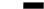 Major Area of Concentration: 30 Hours15 upper level and residency hours required15 hours any level required_____________________________________________Minor Areas of Concentration: 24 hoursoverall (9 hours residency required)First Minor Area (12 hours)Second Minor Area (12 hours)Three hours foreign language ________* cannot be double counted for general education credit.GSTD 3002: Information LiteracyList Transfer Institutions/Dates Attended______________________________ ______________________________ ______________________________ ______________________________ Bachelor of University StudiesAreas of ConcentrationHumanitiesArt, English, Foreign Language, Mass Communications, Music, Philosophy, Speech, Theatre (American Sign language is not use in the BUS concentration)Social SciencesAnthropology, Criminal Justice, Geography, History, Political Science, Psychology, Sociology, Social WorkNatural ScienceAgriculture, Biology, Chemistry, Geology, Mathematics, Physical Science/Physics, Computer Sciences, NursingBusinessAccounting, Economics, Management Information Systems, Management Marketing, General Business, FinanceAgricultural Economics: AGED courses (cannot be used for Natural Science concentration)Education, Health Sciences and KinesiologyHealth, Kinesiology, and Recreation, Health Science, Recreation, and Exercise ScienceEDUC, ECE, E ED, IEC, SPED, MSED, S ED (most of these courses are not open to BUS students; require a major in a College of Education program and admission to Teacher Education.)MATH 2053 and 2063 (cannot be used in as Natural Science concentration)Agricultural Education: AGED 3003, 4003, 4013, 4023 (cannot be used for Natural Science concentration) Education Psychology, EDUC/PSYC 3013 (cannot be used in Social Science concentration)Other requirements:Students must have three hours foreign language. Cannot be double-counted to fulfill general education requirement The student must complete a total of 120 hours, with 40 upper division hours. No courses may be double counted for credit in both general education and in an area of concentration Students must maintain a 2.0 grade point average. Name:Name:Name:Semester Hours  (120)Semester Hours  (120)Semester Hours  (120)Semester Hours  (120)________Name:Name:Name:Semester Hours  (120)Semester Hours  (120)Semester Hours  (120)Semester Hours  (120)________Junior-Senior Hours (40)Junior-Senior Hours (40)Junior-Senior Hours (40)Junior-Senior Hours (40)________Student ID:Student ID:Student ID:Student ID:Non Degree HoursNon Degree HoursNon Degree HoursNon Degree Hours____Student ID:Student ID:Student ID:Student ID:Non Degree HoursNon Degree HoursNon Degree HoursNon Degree Hours____General Education  RequirementsGeneral Education  RequirementsGeneral Education  RequirementsGeneral Education  RequirementsGeneral Education  RequirementsGradeIPGTRN35 hours35 hours35 hours35 hoursEnglish– 6 HoursEnglish– 6 HoursEnglish– 6 HoursEnglish– 6 Hours--1----1--ENGL 1113--1----1--ENGL 1123Fine Arts/Humanities 9 hoursFine Arts/Humanities 9 hoursFine Arts/Humanities 9 hoursFine Arts/Humanities 9 hoursFine Arts/Humanities 9 hours3 hours from:3 hours from:3 hours from:3 hours from:ENGL 2213ENGL 22236 hours from:6 hours from:6 hours from:6 hours from:ART 2013ENGL 2213ENGL 2223Foreign LanguageForeign LanguageHUM 2003MUS 2013, orMUS 2003PHIL 2403THEA 2003Social Science - 9 HoursSocial Science - 9 HoursSocial Science - 9 HoursSocial Science - 9 HoursSocial Science - 9 HoursA. World History – 3 hoursA. World History – 3 hoursA. World History – 3 hoursA. World History – 3 hoursA. World History – 3 hoursHIST 1003 or HIST 1013HIST 1003 or HIST 1013HIST 1003 or HIST 1013B. US Requirement – 3 hoursB. US Requirement – 3 hoursB. US Requirement – 3 hoursB. US Requirement – 3 hoursB. US Requirement – 3 hoursHIST 2013 or HIST 2023 orHIST 2013 or HIST 2023 orHIST 2013 or HIST 2023 orHIST 2013 or HIST 2023 orHIST 2013 or HIST 2023 orPSCI 2003 PSCI 2003 PSCI 2003 PSCI 2003 C. Non-history Social Science - 3C. Non-history Social Science - 3C. Non-history Social Science - 3C. Non-history Social Science - 3C. Non-history Social Science - 3HoursHoursECON 2103 or FIN 2003ECON 2103 or FIN 2003ECON 2103 or FIN 2003GEOG 2003PSCI 2003PSYC 2003SOC 1003 or SOC 2003SOC 1003 or SOC 2003Biological Science - 4 HoursBiological Science - 4 HoursBiological Science - 4 HoursBiological Science - 4 HoursBiological Science - 4 HoursBIOL  1043/1041BIOL  1043/1041BIOL 1103/1101BIOL 1103/1101Physical Science - 4 HoursPhysical Science - 4 HoursPhysical Science - 4 HoursPhysical Science - 4 HoursPhysical Science - 4 HoursCHEM1013/1011CHEM1013/1011CHEM1023/1021CHEM1023/1021CHEM1133/1131CHEM1133/1131GEOL 1003/1001GEOL 1003/1001PHYS 2003/2001PHYS 2003/2001PHYS 2203/2201PHYS 2203/2201PHSC 2023/2021PHSC 2023/2021Math - 3 HoursMath - 3 HoursMath - 3 HoursMath - 3 HoursMATH 1053 or 1023 orMATH 1053 or 1023 orMATH 2123 or any Statistics courseMATH 2123 or any Statistics courseMATH 1045 or 1525MATH 1045 or 1525University Education RequirementsUniversity Education RequirementsUniversity Education RequirementsUniversity Education RequirementsUniversity Education RequirementsFreshman SeminarFreshman SeminarFreshman SeminarFreshman SeminarGSTD 1002CourseGradeTransferCourseGradeTransferCourseGradeTransferCourseGradeTransfer